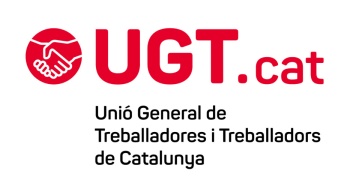 Sol·licitud d’emissió i remissió de manament de pagamentProcediment: .....Part actora: .......................................Part demandada: ...................................AL JUTJAT SOCIAL ... DE ............................................., lletrat/ada del Col·legi de l’Advocacia de ............................., col·legiat/ada núm. ........, i de la part actora en el procediment consignat en l’encapçalament,MANIFESTO:Que he rebut la diligència d’ordenació de data ........ de ........ de ........ per la qual es reconeix a favor de ........................... la suma de ............ euros en concepte de ........................ i, a favor d’aquest lletrat/ada, la suma de ............  euros en concepte de costes per honoraris professionals. Que la diligència esmentada és ferma i no ens consta l’emissió dels manaments dels pagament mencionats. Per això,SOL·LICITO:Que emeteu els manaments de pagament corresponents per als imports referits i els remeteu a aquesta part o bé els poseu a la seva disposició. ..............., ....... de/d’................. de ..............(signatura)Lletrat/adaNota: la UGT de Catalunya ha cedit els drets d’aquest model per tal que, de forma gratuïta, una tercera persona el pugui descarregar, copiar, modificar i utilitzar sense mencionar l’autoria ni la font, tant amb caràcter professional com amb caràcter no comercial, sense limitació temporal ni territorial. No n’és permesa la traducció, atès que es tracta d’un model creat per al foment del català a l’àmbit del dret.